Please return this report within one month of the completion of the international meeting and submit it to the appropriate ANSI Department as follows:ISO						USNCISOT@ansi.org				USNC@ansi.org HoD reports can be used for a variety of purposes.  For example:To report results of a TC/SC meeting to the related TAGTo publicize the work of the TC/SC to the related US constituency via ANSI On-line, USNC News and Notes, or other mediaTo suggest areas for possible development of featured articlesTo address specific challenges and concerns that the HoD may bring to the attention of related ANSI and/or USNC/IEC managementPLEASE REMEMBER:  Your HoD report is NOT filed as a confidential, password protected document and, therefore, may have broad, unintended distribution.  Keep this in mind when preparing the report and, if appropriate, use a more secure form of correspondence to call attention to any sensitive issues.Completed by: 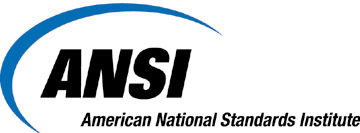 HEAD OF DELEGATION(HoD) REPORTU.S. Member Body of the International Organization for Standardization (ISO)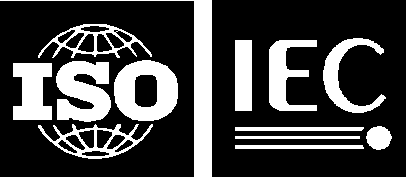 U.S. National Committee of the International Electrotechnical Commission (IEC)Head of Delegation:  (Please print)Telephone/Telefax:Email:			Date:			Meeting of ISO/TC (Designation/Title)Date(s)  Location 1.	MEETING ATTENDANCE             Please indicate, if available, both the number of delegates and the countries represented              at the Meeting:             __	Meeting attendance roster and meeting resolutions attached, if availablePlease comment on significant or unusual attendance issues (e.g., new member bodies, regular members not in attendance, new Chairman or Secretariat, non-accredited U.S. persons, etc.).	MEETING OBSERVATIONS2.	Overall, how well did the U.S. meet its objectives on policy or technical matters?	__	Very Successful -- U.S. positions were accepted in whole
	__	Successful -- Compromises were reached which are acceptable to the U.S.	__	Not Successful -- U.S. positions were not accepted3.	Please comment on any issues of significance which might have an impact upon             materially affected or interested U.S. parties.4.        Was there any discussion for which the United States was unprepared? (e.g., late                 document distribution, addition of new items, etc.)5.        Did the U.S. extend an offer to assume any new TC/SC Secretariat or management                positions?	__	Yes                                 __	No	(If yes, please indicate which position and provide Officer contact information.)6.        Did the U.S. extend an offer to host any future TC/SC meetings?	__	Yes			__	No	If yes, please identify:7.        Were any new issues raised which require, or might involve, coordination with             other U.S. bodies? (Include coordination items with other U.S. TAGs, ANSI policy-level               committees (AIF, AIC, the USNC TMC and/or Council, etc.)	__	Yes			__	No	If yes, please identify:8.         Did the U.S. put forth/agree to put forth any New Work Items?             __	 Yes			__	No             If yes, please identify:9.	Was there any evidence of irregular voting by participating countries?	__	Yes			__	No	If yes, please identify any significant issues or concerns:10.	Are work items in the TC or SC being affected by related work in regional 	standards bodies (e.g., CEN, CENELEC, ETSI, PASC, NAFTA, COPANT, etc.)?	__	Yes			__	No		__	No related regional activity	If yes, please explain:11.       Were any new issues raised which require, or might involve, coordination with             emerging market countries?	              Yes			__	No		If yes, please explain:12.        Were any issues raised which relate to or impact existing U.S. regulatory matters?	__	Yes			__	No		If yes, please explain:13.	Please identify any IMMEDIATE U.S. TAG actions which will be required as a 	result of this international meeting.14.	Please identify specific decisions which the U.S. delegation believes to be noteworthy for                 publication, publicity and/or development of a future article.  If there are any, would you              be willing to help develop an article for publication?             __	Yes			__	No	15.	What might be done to further promote the ANSI Federation’s goal of  “global	standards that reflect U.S. interests?” (Consider such issues as how might the U.S.                         further promote acceptance of related American National Standards in international               and, where applicable, regional fora?)             Nothing noted16.       Has this report been provided to your TAG Administrator for US TAG distribution?             __	Yes			__	No17.	Other Comments